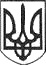 РЕШЕТИЛІВСЬКА МІСЬКА РАДАПОЛТАВСЬКОЇ ОБЛАСТІВИКОНАВЧИЙ КОМІТЕТРІШЕННЯ20  листопада 2018 року                                                                             № 240 	Керуючись ст. 32 Закону України „Про місцеве самоврядування в Україні”, Законами України „Про освіту”, „Про позашкільну освіту”,  Статутом Решетилівської дитячо-юнацької спортивної школи Решетилівської міської ради від 12.01.2018  № 207-1-VІІ,  беручи до уваги закінчення терміну дії строкового трудового договору з директором Решетилівської дитячо-юнацької спортивної школи Решетилівської міської ради Косолапом О.П.,  виконавчий комітет Решетилівської  міської радиВИРІШИВ:1. Оголосити конкурс на заміщення вакантної посади директора Решетилівської дитячо-юнацької спортивної школи Решетилівської міської ради.2. Затвердити склад конкурсної комісії для проведення конкурсу на заміщення вакантної посади директора Решетилівської дитячо-юнацької спортивної школи Решетилівської міської ради (додається).3. Контроль за виконанням цього рішення покласти на заступника міського голови Шинкарчука  Ю.С. Секретар міської ради						О.А. ДядюноваТітік 2 13 80							Додаток 							до рішення виконавчого комітету 							20.11.2018  № 240Склад конкурсної комісії для проведення конкурсу на заміщення вакантної посади директора Решетилівської дитячо-юнацької спортивної школи  Решетилівської міської радиНачальник відділу освіти, молоді, спорту, культури та туризму		           	М.С. ТітікПро оголошення конкурсу на заміщення вакантної посади директора Решетилівської дитячо-юнацької спортивної школи Решетилівської міської радиШинкарчук Юрій Степанович- заступник міського голови, голова комісії;Тітік Михайло Сергійович- начальник відділу освіти, молоді, спорту, культури та туризму виконавчого комітету міської ради, заступник голови комісії;Купенко Ольга Анатоліївна- головний спеціаліст відділу освіти, молоді, спорту, культури та туризму виконавчого комітету міської ради, секретар комісії;Члени комісії:Члени комісії:Бондарець Олена Вікторівна- методист Решетилівської дитячо-юнацької спортивної школи;Дубовик Наталія Юріївна- представник від батьків вихованців  Решетилівської дитячо-юнацької спортивної школи;МірошникОксана Олександрівна- начальник відділу організаційно-інформаційної роботи, документообігу та управління персоналом виконавчого комітету міської ради;Мосієнко Павло Олегович- директор Центр туризму, краєзнавства, спорту та екскурсій учнівської молоді Решетилівської міської ради;Сітало Юлія Олександрівна- представник від батьків вихованців  Решетилівської дитячо-юнацької спортивної школи;Яременко Валерій Степанович- голова профспілки працівників освіти міської ради, директор Колотіївської ЗОШ І-ІІ ступенів.